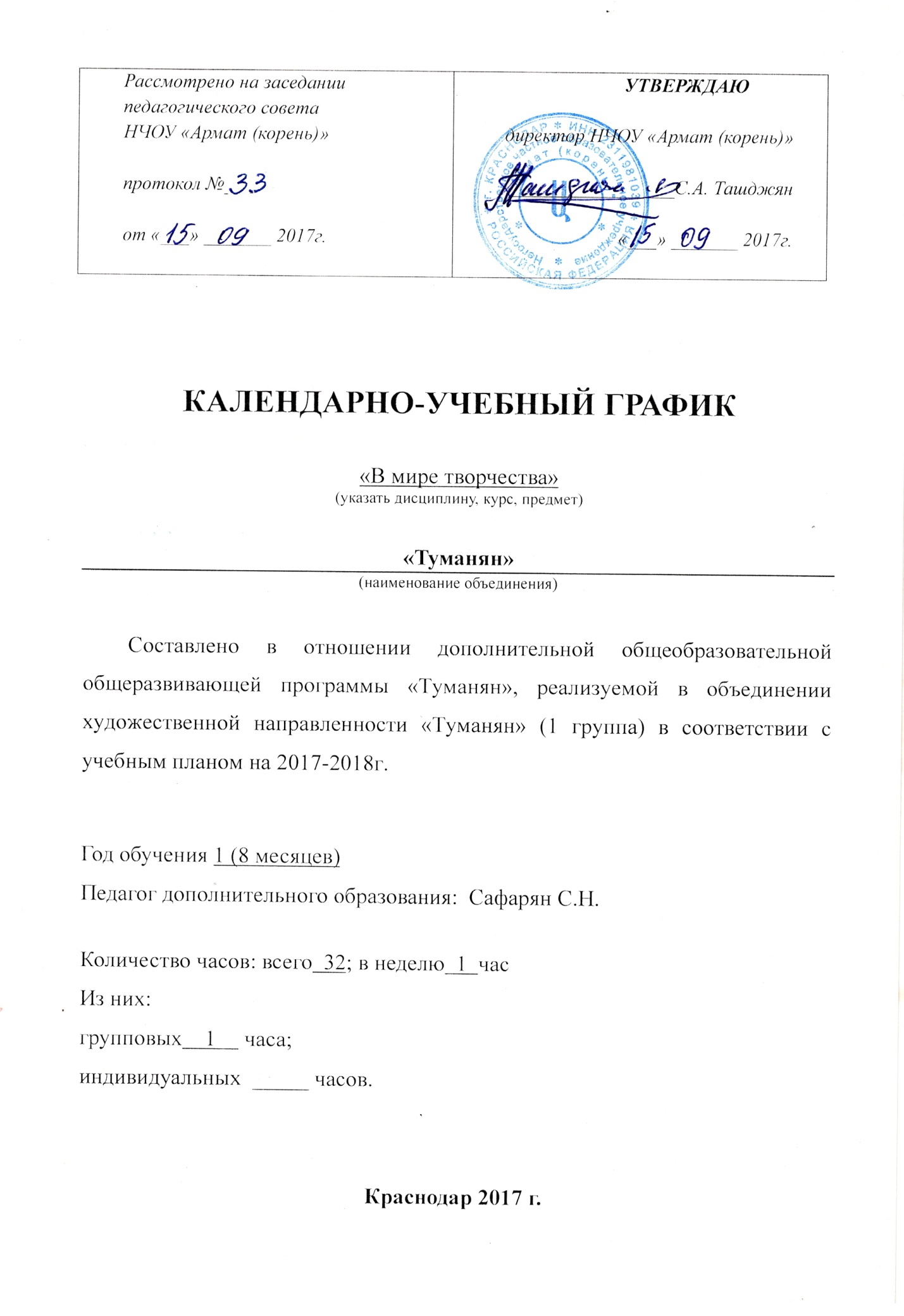 КАЛЕНДАРНО-УЧЕБНЫЙ ГРАФИКпо предмету «В мире творчества»№ТемаКол-во часовДата планируемаяДата корректируемая1Знакомство с группой. Инструктаж по ТБ и ПБ.  130.09.20172«Чему я научусь». Знакомство с инструментами для творчества.107.10.3«Превращение кляксы..»114.104«Мои волшебные ладошки». Введение в технику рисования ладошками.121.10.5«Кисть рябины». Учить детей изображать гроздь рябины, рисовать ягоды отпечатками ватных палочек.128.10.6«Грибы-грибочки выросли в лесочке» - лепка из пластилина.104.11.7«Капелька за капелькой»  - знакомство с техникой «набрызг».111.11.8«Вид из окна» 118.11.9«Натюрморт с яблоками»125.11.10«Трамвай»102.12.11«Сосновый лес»109.12.12«В морских глубинах»116.12.13«В зимнем саду»123.12.14«Дом Деда Мороза». 130.12.15Портрет друга. Знакомство с портретным жанром. Рисование фигуры человека. Смешанные техники.113.01.201816Портрет друга. Знакомство с портретным жанром.120.01.17«Моя семья». Жанр портрета.127.01.18«Моя картина» Творческая работа по замыслу детей. Смешанные техники.103.02.19«Вид из окна»110.02.20«Солют»117.02.21«Пингвин» лепка из пластилина.124.02.22«Гроза»103.03.23«Скоро весна»110.03.24«От точки к точке». Рисование по точкам. Игровое занятие (соединение пронумерованных точек).117.0325«На Луне»124.03.26«Огород» лепка из пластилина.131.03.27« Зимняя ночь»107.04.28 «Орнамент в круге».114.04.29«Чашка для мамы»121.04.30«Радуга над моим домом»128.04.31«Утро»105.05.32Итоговое занятие: выставка работ детей112.05.Итого: 32 часаИтого: 32 часаИтого: 32 часаИтого: 32 часаИтого: 32 часа